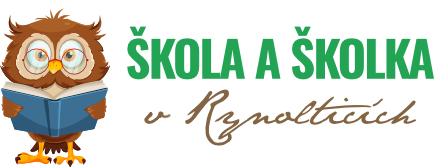 Žádost o přijetí dítěte k základnímu vzděláváníSprávní orgán (škola)Základní a Mateřská škola Rynoltice, Rynoltice 200, 463 53, zastoupená Mgr. Bc. Petrou Urbanovou, ředitekou školy.Žádám o přijetí dítěte k základnímu vzdělávání do základní školy, jejíž činnost vykonává ZŠ a MŠ Rynoltice, do 1. ročníku od 1. 9. 2021.Účastník řízení (dítě)Jméno a příjmení: ________________________________________________Datum narození: _________________________________________________Místo trvalého pobytu: ____________________________________________Žadatel (zákonný zástupce dítěte)Jméno a příjmení: _________________________________________________Datum narození: __________________________________________________Místo trvalého pobytu: _____________________________________________Kontakt:_________________________________________________________Adresa pro doručování písemností (pokud není shodná s místem trvalého pobytu):________________________________________________________________________________________________________________________________V ................   dne ................                                          …………………………. zákonný zástupce